The cover I created has a golden color with a free pumping heart with blood drops and the quote “I am, I am, I am”. I wrote Sylvia Plath’s name on top and the title the bell jar on the bottom with large pink letters. I decided to draw a heart for the cover because every time Esther tried to kill her, her heart would beat and her consigns would say, “I am, I am, I am”. Meaning that her heart and body were determined to keep Esther alive. The beating heart symbolizes the part of Esther the desire of life. “As I paddled on, my heartbeat boomed like a dull motor in my ears. I am I am I am.” (Plath p.158) This is the part where Esther tried to drown herself but her heartbeat was keeping her alive.  Also when Esther attends Joan’s funeral and listens to her heart beat its mantra: “I am, I am, I am.”I also have the presence of blood to show Esther’s struggle with her life experience. After the encounter with Marco she did not wiped the blood off her face. Even when she was going home she did not clean it up showing it like war scares as an honor for her. Esther also draws blood from her leg in one of her attempts to commit suicide. “The blood gathered darkly, like fruit, and rolled down my ankle into the cup of my black patent leather shoe” (Plath p.148) this quote explains how the blood was coming out of the cut dripping down to her shoe.Also after her first sexual experience she bleeds so badly that she has to go the Emergency room. She calls Irwin, asking him to pay the bills for her treatment in the Emergency Room, and he agrees. She has not seen him since there one and only meeting, and she has no intention of seeing him again. She feels free. Esther feels free because of choosing a man who she has no interest in and does not plan on seeing him again just like a one night stand just to lose her virginity.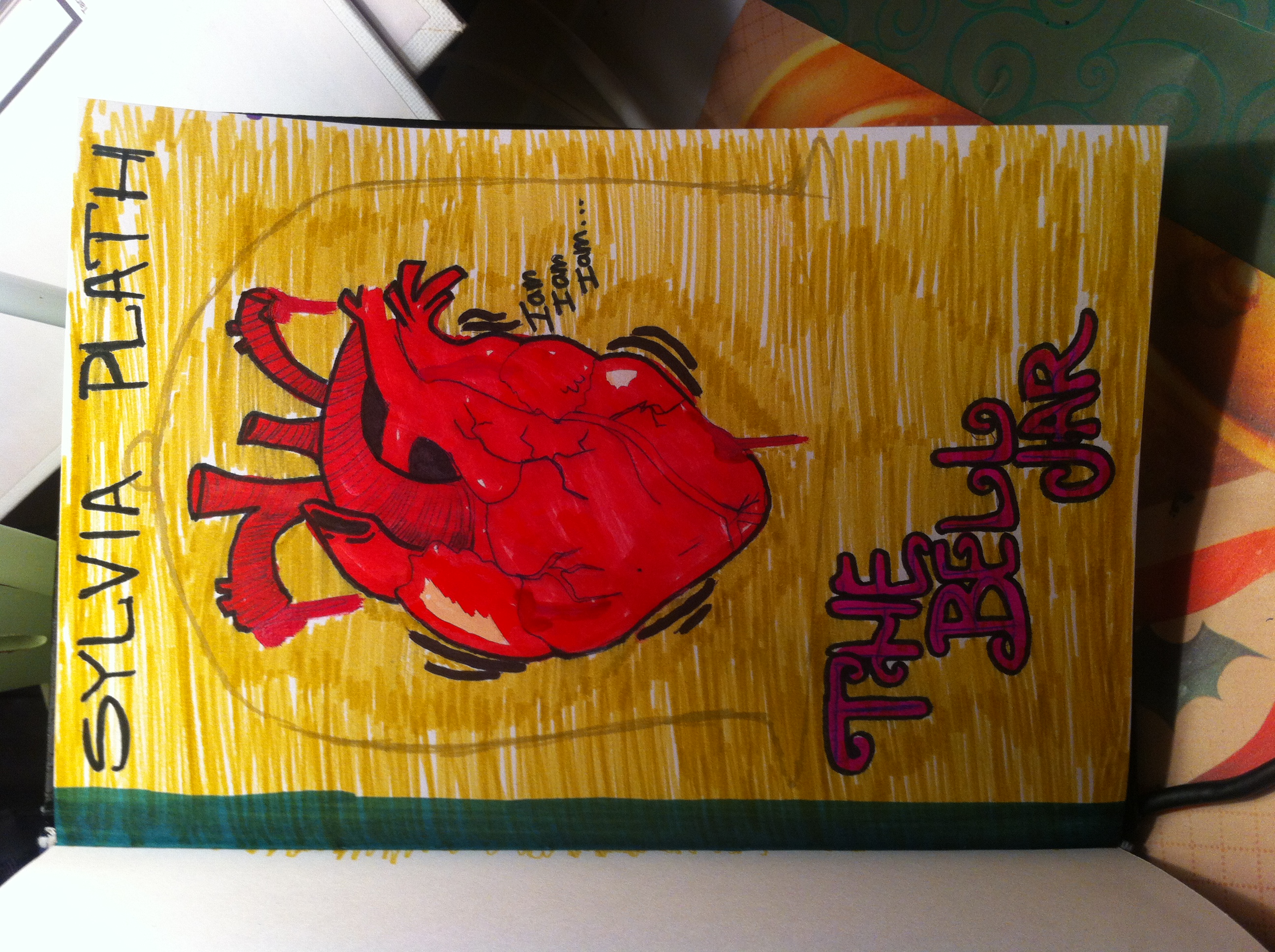 